                                                                                                             Приказ № 5 от 15.01.2021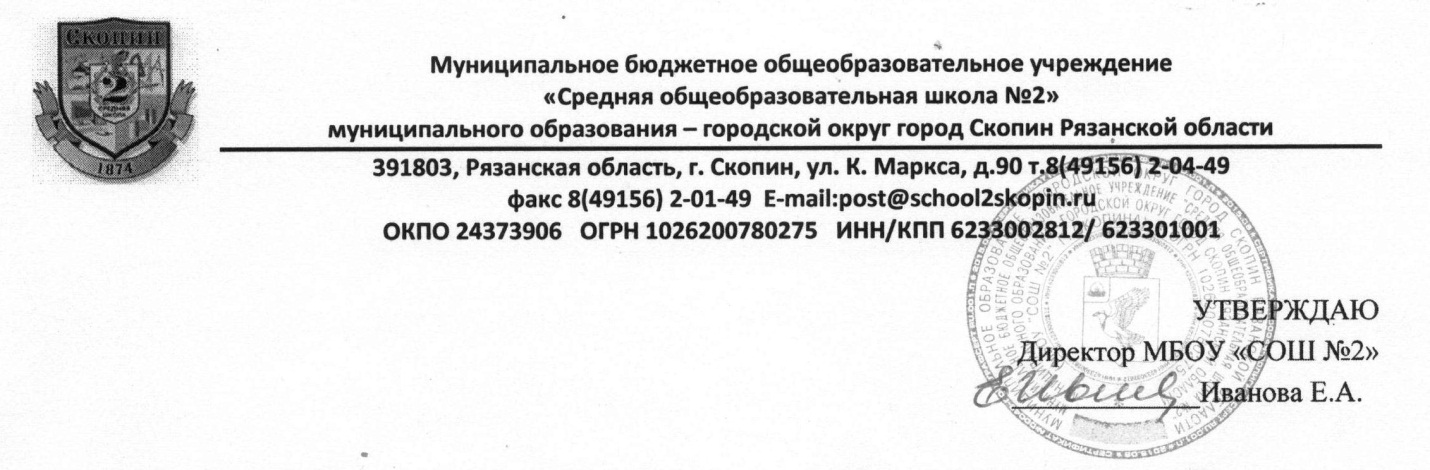 ПОЛОЖЕНИЕо награждении учащихся МБОУ «СОШ №2» денежной премией и дипломом «Признание»1.ОБЩИЕ ПОЛОЖЕНИЯ1.1. Настоящее положение регламентирует порядок награждения учащихся МБОУ «СОШ №2»денежной премией и дипломом «Признание»1.2. Положение о поощрениях обучающихся в МБОУ «СОШ №2»  регулирует применение к обучающимся мер поощрения.1.3. Положение о поощрении денежной премией и дипломом «Признание» в школе призвано:- стимулировать и активизировать обучающихся в освоении образовательных программ и участия в предметных олимпиадах, образовательных проектах и конкурсах.- способствовать развитию творческого потенциала и социализации обучающихся;- укреплять традиции МБОУ «СОШ №2».1.4. Денежная премия и диплом «Признание» являются формой поощрения учащихся за активное участие и достигнутые успехи в образовательной деятельности, общественной жизни школы, спортивных мероприятиях. 1.5. К данному  поощрению учащихся относятся: -Диплом «Признание»; -Денежная премия в размере 1000 руб. -Денежная премия в размере 500 руб.-Денежная премия в размере 300 руб.1.6. Награждение производится в соответствии с приказом директора школы. Основанием для приказа служит представление кандидатур на педагогическом совете классным руководителем, руководителем кружка (секции), заместителем директора школы в соответствии с положением и приказами о проводимых в школе, городе, области , на России конкурсах, олимпиадах, соревнованиях.К представлению прилагается характеристика, указываются конкретные достижения учащихся.Поощрения в виде денежных премий выносятся  на основании решения Управляющего Совета. 1.7. Вручение премии производится в апреле в торжественной обстановке, в присутствии всего педагогического коллектива школы, родителей, почётных гостей, учащихся школы.2. Критерии на выдвижение кандидата на получение премии «Признание».2.1.Денежной премией и дипломом «Признание» награждаются особо отличившиеся учащиеся школы за:- успешное выступление на предметных олимпиадах, муниципального, регионального и всероссийского уровня; - успешное выступление в региональных, межрегиональных, международных конкурсах, смотрах, олимпиадах, соревнованиях и турнирах; - исследовательские разработки по вопросам культуры, науки, техники;- значительные успехи в спортивной жизни школы (1 место в соревнованиях  регионального уровня)-большой вклад выпускников школы  в общественно – культурную, художественно-эстетическую деятельность школы, повышающий её престиж.  2.2. Диплом «Признание» оформляется на листе установленного образца, подписывается руководителем учреждения и заверяется печатью школы. 2.3. Возможно повторное награждение денежной премией и дипломом «Признание»3. Размеры денежных выплат.3. 1 Премия «Признание»   определяются денежным размером  для индивидуального  участия – 1000 руб.для командного участия – 500 руб. или 300 руб.3.2. Размер премии утверждает Управляющий совет на основе имеющихся финансовых средств внебюджетного фонда.